Interstate Assessed Korean
Continuers Level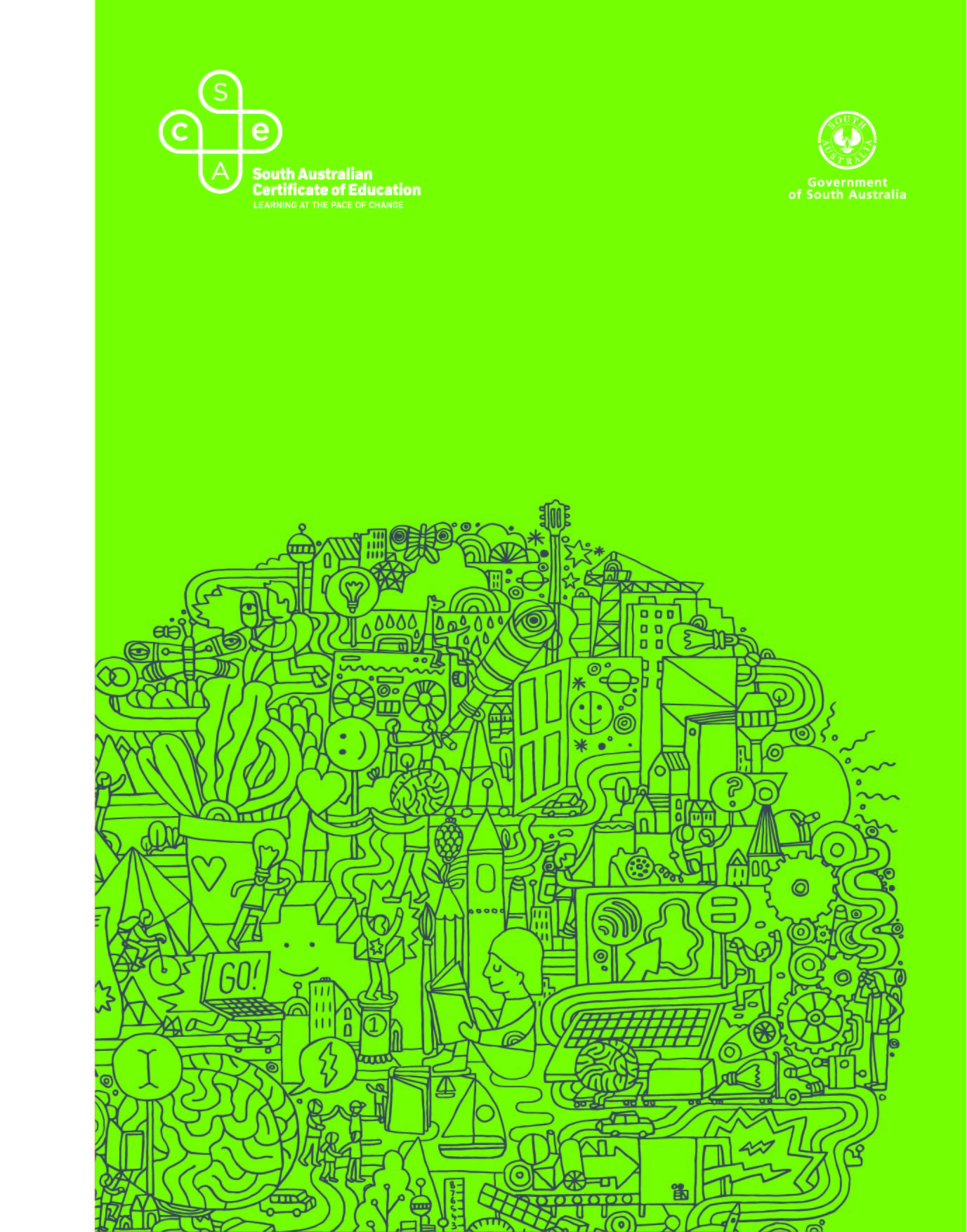 2024 Subject Outline | Stage 1 and Stage 2This subject outline is based on the Korean Continuers Syllabus which was developed and published by the NSW Education Standards Authority (NESA), formerly the Board of Studies Teaching and Educational Standards NSW (BOSTES). It is accredited by the SACE Board of SA for implementation at Stage 1 in 2017 and at Stage 2 in 2018. This accreditation is effective until further notice. Refer to the NSW Education Standards Authority website (www.educationstandards.nsw.edu.au/) for past examinations and associated material.Published by the SACE Board of South Australia,
60 Greenhill Road, Wayville, South Australia 5034Copyright © SACE Board of South Australia 2017First published 2016Published online November 2017Reissued for 2019, 2020, 2021, 2022, 2023, 2024ISBN 978 1 74102 826 3 (online Microsoft Word version)ref: A1095197This subject outline is accredited for teaching at Stage 1 from 2017 and at Stage 2 from 2018contentsIntroduction	1Subject description	1Capabilities	2Literacy in Interstate Assessed Korean at continuers level	4Numeracy in Interstate Assessed Korean at continuers level	4Aboriginal and Torres Strait Islander knowledge, cultures, and perspectives	5Stage 1 Interstate Assessed Korean Continuers Level	7Learning scope and requirements	8Learning requirements	8Content	8Assessment scope and requirements	16Evidence of learning	16Assessment design criteria	16School assessment	18Performance standards	21Assessment integrity	27Support materials	28Subject-specific advice	28Advice on ethical study and research	28Stage 2 Interstate Assessed Korean Continuers Level	29Learning scope and requirements	30Learning requirements	30Content	30Assessment scope and requirements	38Evidence of learning	38Assessment design criteria	38School assessment	40External assessment	44Performance standards	46Assessment integrity	52Support materials	53Subject-specific advice	53Advice on ethical study and research	53IntroductionSubject descriptionInterstate assessed Korean at continuers level is a 10-credit or a 20-credit subject at Stage 1, and a 20-credit subject at Stage 2.The subject outline for interstate assessed Korean at continuers level has been developed from the Collaborative Curriculum and Assessment Framework for Languages (CCAFL), which is a national model for the teaching, learning, and assessment of language subjects. The three levels in the framework are:beginners — for students with little or no previous knowledge of the languagecontinuers — for students who will have studied the language for 400 to 500 hours by the time they have completed Stage 2, or who have an equivalent level of knowledgebackground speakers — for students who have a background in the language and who have had more than 1 year’s education in a country where the language is spoken.Eligibility criteria apply for entry to a program at beginners level, and to a program at continuers level when a program at background speakers level is also available in the language.In interstate assessed Korean at continuers level students develop their skills to communicate meaningfully with people across cultures. Students are given opportunities to develop knowledge, awareness, and understanding of other languages and cultures in relation to their own. Students reflect on their own attitudes, beliefs, and values, and develop an understanding of how culture and identity are expressed through language.Students develop and apply linguistic and intercultural knowledge, understanding, and skills by:interacting with others to exchange information, ideas, opinions, and experiences in Koreancreating texts in Korean for specific audiences, purposes, and contexts to express information, feelings, ideas, and opinions analysing a range of texts in Korean to interpret meaningexamining relationships between language, culture, and identity, and reflecting on the ways in which culture influences communication.Students develop an understanding of how Korean is used effectively and appropriately by using various combinations of the skills of listening, speaking, viewing, reading, and writing for a range of purposes in a variety of contexts. Students explore a range of prescribed themes and topics from the perspectives of diverse individuals and groups in the Korean-speaking communities and in their own community.The languageThe language to be studied and assessed is the modern standard/official version of Korean.Students will need to be aware of:the difference between spoken and written forms of Koreanthe different levels of language use; for example, honorifics, humble formsthe three levels of sentence endings; for example,  forms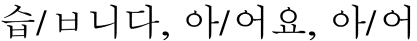 Hangeul script only.Description of target groupInterstate assessed Korean at continuers level is designed for students who, typically, will have studied Korean for 400 to 500 hours by the time they have completed Stage 2. Some students with less formal experience than this will be able to meet the requirements of this subject outline successfully.CapabilitiesThe capabilities connect student learning within and across subjects in a range of contexts. They include essential knowledge and skills that enable people to act in effective and successful ways.The five capabilities that have been identified are:communicationcitizenshippersonal developmentworklearning.The capabilities, in particular those for communication and citizenship, are reflected in the learning requirements, content, assessment design criteria, and performance standards of the interstate assessed Korean at continuers level subject outline. In Korean at continuers level, students develop intercultural communication skills to communicate effectively and appropriately in a variety of contexts for a range of purposes.CommunicationStudents develop their ability to communicate and interact effectively and appropriately in a variety of contexts, within and across languages and cultures.By interacting with others to exchange information, ideas, opinions, and experiences in Korean, students develop their ability to interpret and understand interactions between diverse individuals. They develop their understanding of how meaning is created and interpreted in the process of communication.Students develop and apply linguistic and intercultural knowledge, understanding, and skills. They create texts in Korean, and analyse and interpret meaning in a range of written, spoken, visual, and multimodal texts that are in Korean, to share new insights and information with others.Students examine relationships between language, culture, and identity by comparing and making connections between languages and cultures, and reflecting on the ways in which culture influences communication.CitizenshipStudents develop their intercultural communication skills to interact effectively and appropriately with people within and across local and global communities. The development of intercultural communication skills has the potential to contribute to social cohesiveness through better communication and understanding, and helps students to know and understand themselves, others, and the world around them.Students develop their own understanding of diverse ways of knowing, being, and doing, through meaningful interaction with other peoples and other cultures, and through analysis of linguistic and cultural similarities and differences.Students explore themes and topics from perspectives of diverse individuals and communities, including their own. Through this learning, students gain an understanding of how cultural concepts and practices affect how people see the world, interact, and communicate with others. They have opportunities to see their own view of the world in context, as one of many.Students develop the ability to understand and interpret meaning in a variety of texts and are sensitive to the ideas, values, and beliefs presented in those texts.Personal developmentStudents’ personal, linguistic, and cultural identity is strengthened through the study of languages. They develop their understanding of the relationship between language and culture, and an awareness of the role of languages and culture in human interaction and identity. Students develop personal ways of responding to linguistic and cultural diversity by interpreting and reflecting on their own intercultural experiences and by considering the ways in which they might respond in the future.Students’ learning experiences in language also offer opportunities to consolidate and extend their interpersonal skills and skills in self-expression.During the program of study, students explore aspects of their personal world, for example, sense of self, aspirations, personal values, opinions, ideas, and relationships with others. They reflect on their own attitudes, beliefs, values, and perspectives. In doing so, students develop awareness and understanding of the ways in which their own language and culture shape their actions, personal behaviour, thoughts, attitudes, perceptions, and identity.WorkStudents develop an understanding that learning a language helps them to live and work successfully as linguistically and culturally aware citizens of the world. Through their language learning, students develop communication, intercultural, and interpersonal skills, which are valued skills for employment in a changing workforce. Students can apply these skills to living and working in a global environment.Students explore change as it affects the world of work from the perspective of the Korean-speaking communities and their own communities.LearningLanguage learning develops students’ cognitive skills through analytical, critical, creative, and reflective thinking. These skills help students to become effective and organised communicators, analysers, and researchers.Students acquire an active working knowledge of Korean by identifying, exploring, and explaining features of Korean such as lexicology, morphology, phonology, orthography, and syntax.Language learning enables students to understand the dynamic nature of language and how language is used to express identity.Language learning requires students to understand and create links between existing and new knowledge. Students apply their knowledge and understanding of their own and other languages and cultures to developing their intercultural communication skills.Literacy in Interstate Assessed Korean at continuers levelLearning in Korean strongly supports students’ general literacy development.Through their study of Korean, students deepen their knowledge and understanding of how language functions. They gain insights into the nature, styles, and purposes of language, and consider the dimensions of context and audience. Students are able to make connections between Korean and English and/or other languages through recognising patterns and by comparing similarities and differences between languages.Students develop skills to communicate effectively and appropriately in Korean in a variety of contexts for a range of purposes and audiences. Language learning also provides ideal opportunities for students to develop and refine the communication skills of listening, speaking, reading, and writing. Students have opportunities to engage with and reflect on the ways in which texts are created for specific purposes and audiences.Numeracy in Interstate Assessed Korean at continuers levelStudents use and understand pattern, order, and relationships and develop an understanding of concepts such as time, number, and space in different cultures as expressed through language. Students become familiar with numbers, dates, and terms for mathematical operations in Korean.Students apply numeracy skills when they use tables or graphs for analysis to support an idea, opinion, or position when creating texts and interacting in Korean.Aboriginal and Torres Strait Islander knowledge, cultures, and perspectivesIn partnership with Aboriginal and Torres Strait Islander communities, and schools and school sectors, the SACE Board of South Australia supports the development of high-quality learning and assessment design that respects the diverse knowledge, cultures, and perspectives of Indigenous Australians.The SACE Board encourages teachers to include Aboriginal and Torres Strait Islander knowledge and perspectives in the design, delivery, and assessment of teaching and learning programs by:providing opportunities in SACE subjects for students to learn about Aboriginal and Torres Strait Islander histories, cultures, and contemporary experiencesrecognising and respecting the significant contribution of Aboriginal and Torres Strait Islander peoples to Australian societydrawing students’ attention to the value of Aboriginal and Torres Strait Islander knowledge and perspectives from the past and the presentpromoting the use of culturally appropriate protocols when engaging with and learning from Aboriginal and Torres Strait Islander peoples and communities.Stage 1 Interstate Assessed
Korean Continuers LevelLearning scope and requirementsLearning requirementsThe learning requirements summarise the knowledge, skills, and understanding that students are expected to develop and demonstrate through their learning in Stage 1interstate assessed Korean at continuers level.In this subject, students are expected to develop and apply linguistic and intercultural knowledge, understanding, and skills to:1.	interact with others to exchange information, ideas, opinions, and experiences in Korean2.	create texts in Korean to express information, feelings, ideas, and opinions3.	analyse texts that are in Korean to interpret meaning4.	examine relationships between language, culture, and identity, and reflect on the ways in which culture influences communication.ContentStage 1 interstate assessed Korean at continuers level is a 10-credit subject or a 
20-credit subject.Stage 1 Korean at continuers level is organised around three prescribed themes and a number of prescribed topics and suggested subtopics.These themes have been selected to promote meaningful communication and enable students to extend their understanding of the interdependence of language, culture, and identity. The themes, topics, and subtopics are intended to be covered across Stage 1 and Stage 2.Themes, topics, and subtopicsThere are three prescribed themes:the Individualthe Korean-speaking Communitiesthe Changing World.These themes have a number of prescribed topics and suggested subtopics with which students engage in their study of Korean. The placement of topics under one or more of the three themes is intended to provide a particular perspective or perspectives on each of the topics. The suggested subtopics expand on the topics and provide guidance to students and teachers on how the topics may be treated.The topics are broad enough to allow flexibility in school programs, but specific enough to be of practical assistance to students and teachers. Not all topics will require the same amount of study time.Students should study a range of spoken, written, visual, and multimodal texts in Korean in their treatment of themes, topics, and subtopics. Students may respond to a text in either Korean or English, as specified in each assessment type.The length of time and depth of treatment for each topic will depend on a number of factors, including the:particular learning requirement(s) being covereddegree of familiarity that the student has with topics studied previouslyneeds and interests of the studentsnature of the language itselflinguistic and conceptual complexity of the texts selected for studylinguistic and sociocultural distance between the topic and the student’s own world and experienceassessments (including ways in which they are structured and the conditions under which they are set)language of the responseaccess to resources.Teachers should structure and organise programs based on the prescribed themes and topics so that they address all the learning requirements of this subject outline.The table below shows the prescribed themes, prescribed topics, and suggested subtopics.Note: Bold = prescribed themes, bold italics = prescribed topics, italics = suggested subtopics, † = receptive useTextsTexts for receptive use will not be prescribed. Studetns are encouragedto read, view and listen to a wide range of texts, including authentic texts. Theya re expected to be able to produce the following written texts in modern standard version of Korean.ArticleDiary entryEmailLetterMessageNoteNoticePostcardRecountReportScript of an interviewScript of a speech or talkIn the external oral examination students participate in a conversation and a discussion. VocabularyAlthough there are no prescribed vocabulary lists, students should be familiar with a range of vocabulary and idioms relevant to the topics prescribed in this subject outline.DictionariesStudents should be encouraged to use monolingual and/or bilingual printed dictionaries and develop the necessary skills and confidence to do so effectively.GrammarGrammar can be described as the organisation, and relationship, of all the elements that constitute a language as it functions. There are many different theories of grammar, and a number of different approaches to its teaching and learning. The categories used below are not intended to promote or favour any particular theory of grammar.Students will already have a reasonable understanding of the function of grammar in Korean through prior knowledge or study.Developing students’ ability to convey meaning effectively in a range of contexts will, however, necessarily involve extending their awareness of the system of structures that underlie the language, as well as their ability to apply and adapt this knowledge.Students studying Korean in a program at continuers level are expected to recognise and use the grammatical items listed on the following 5 pages.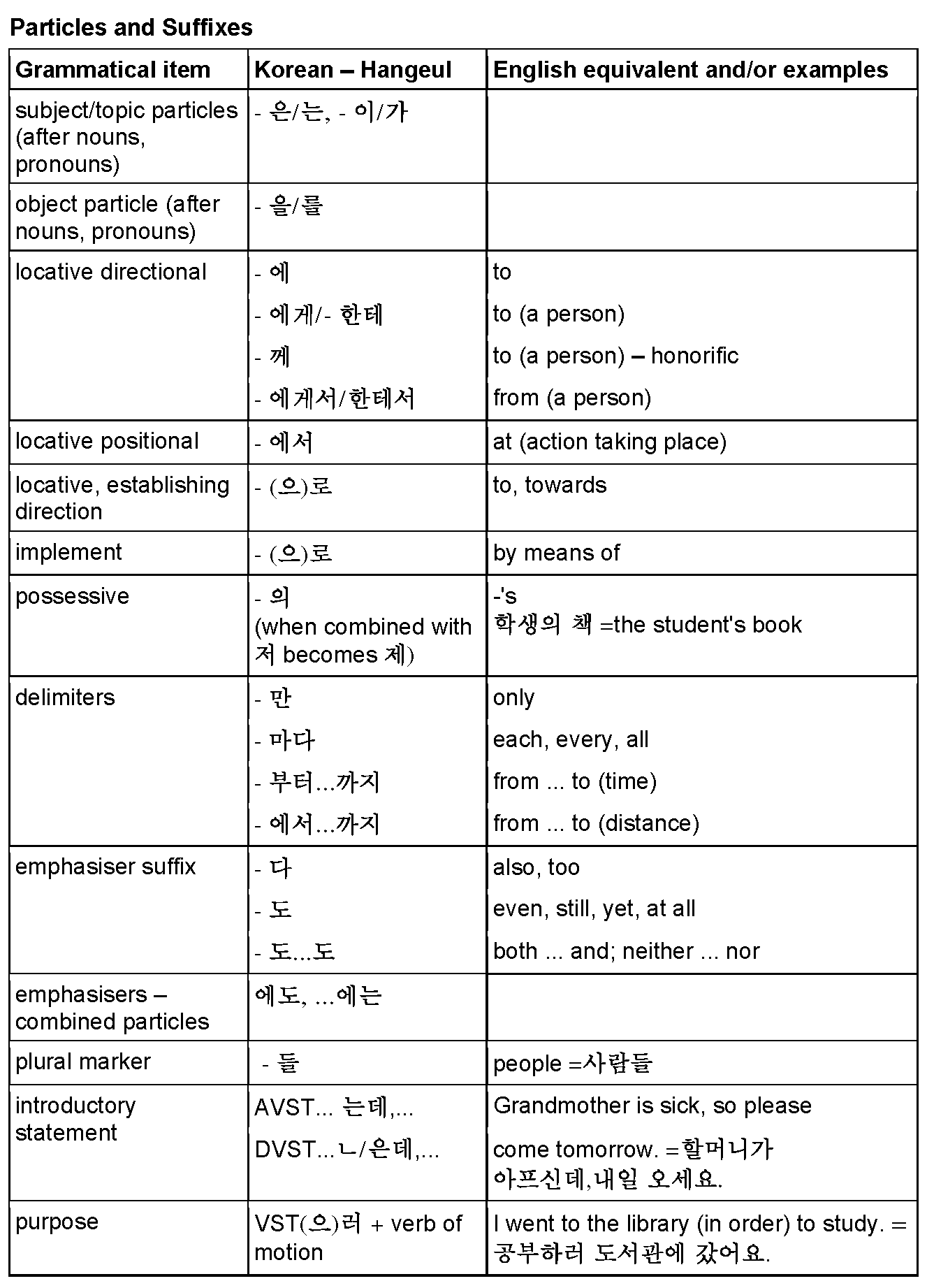 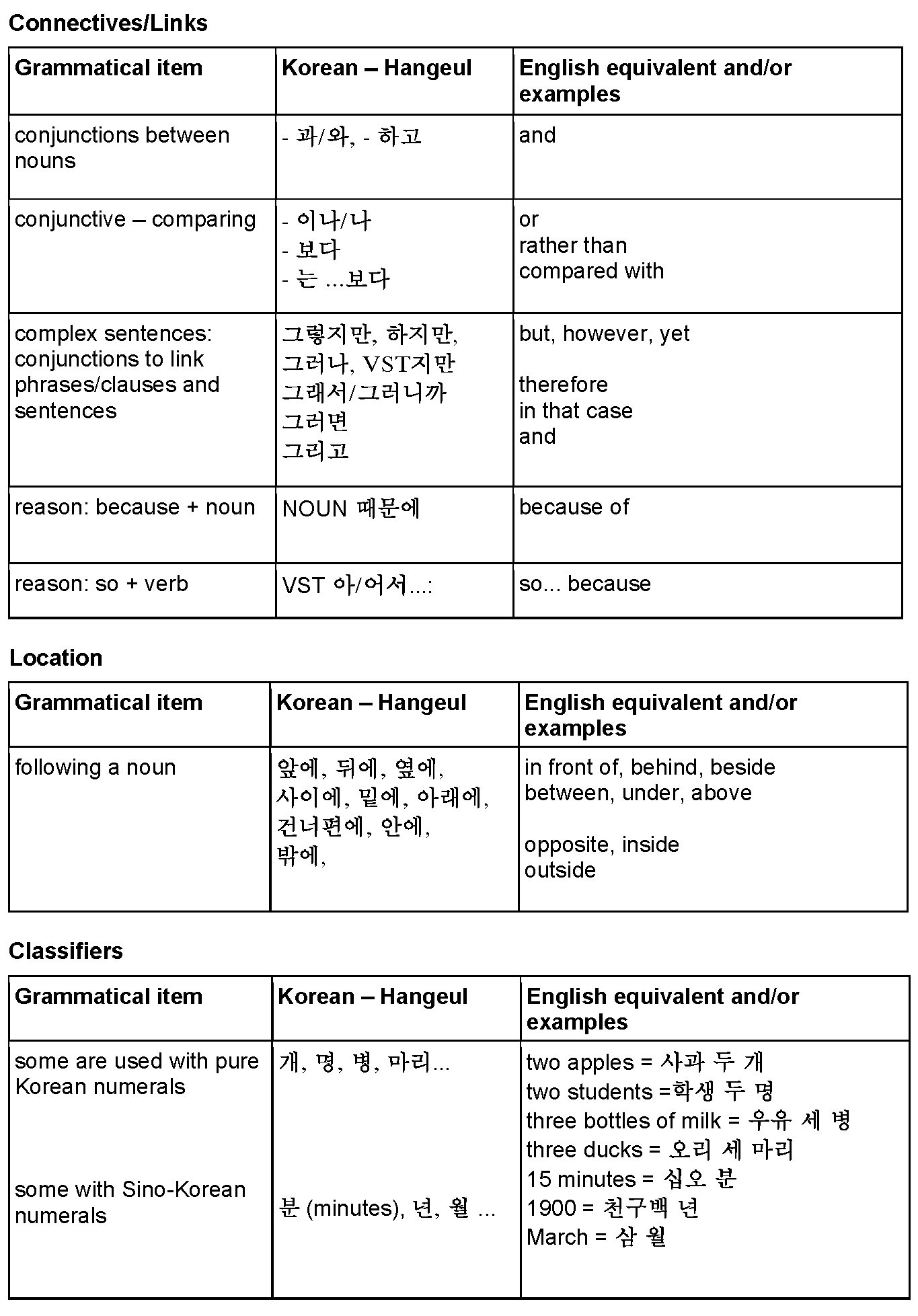 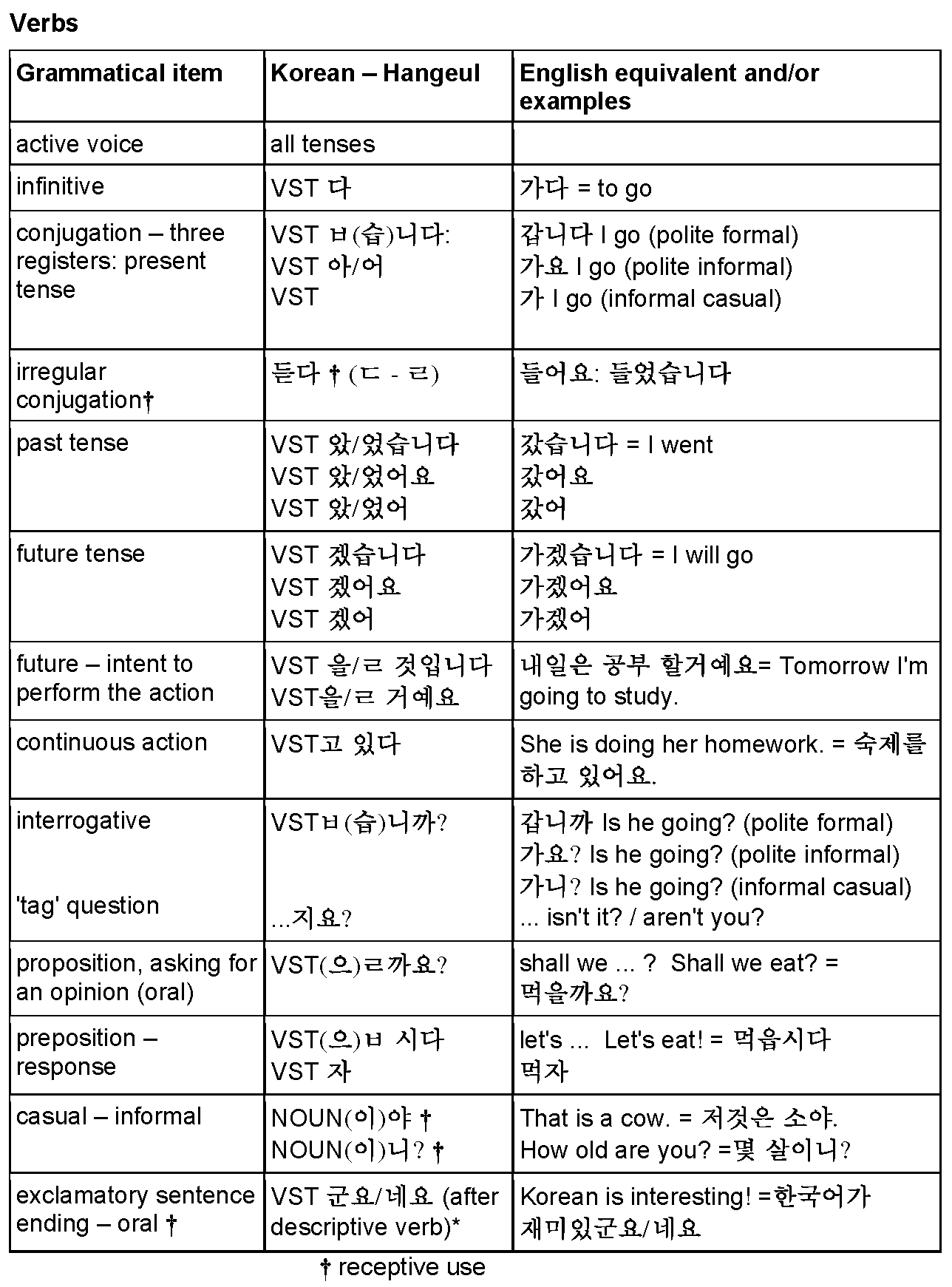 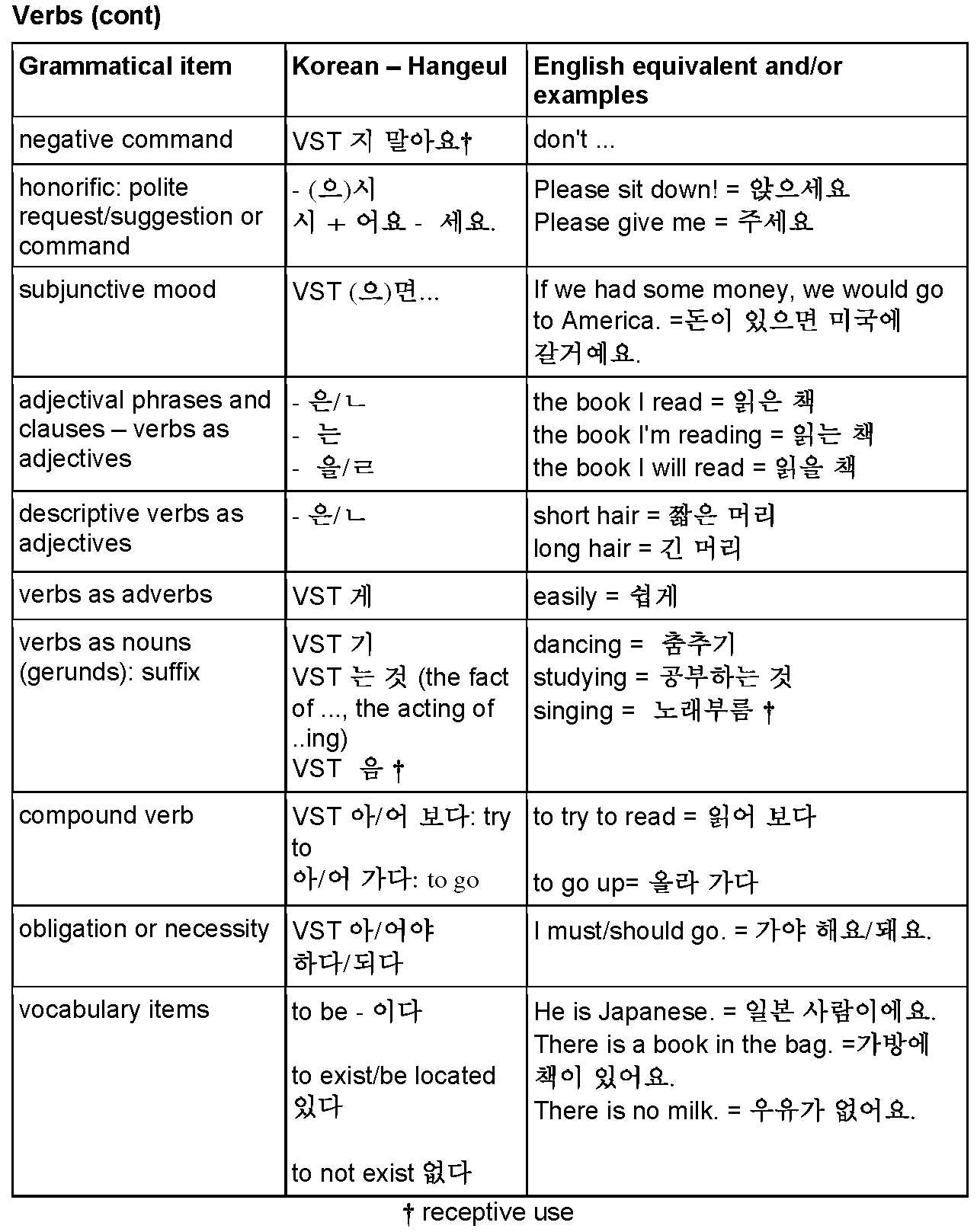 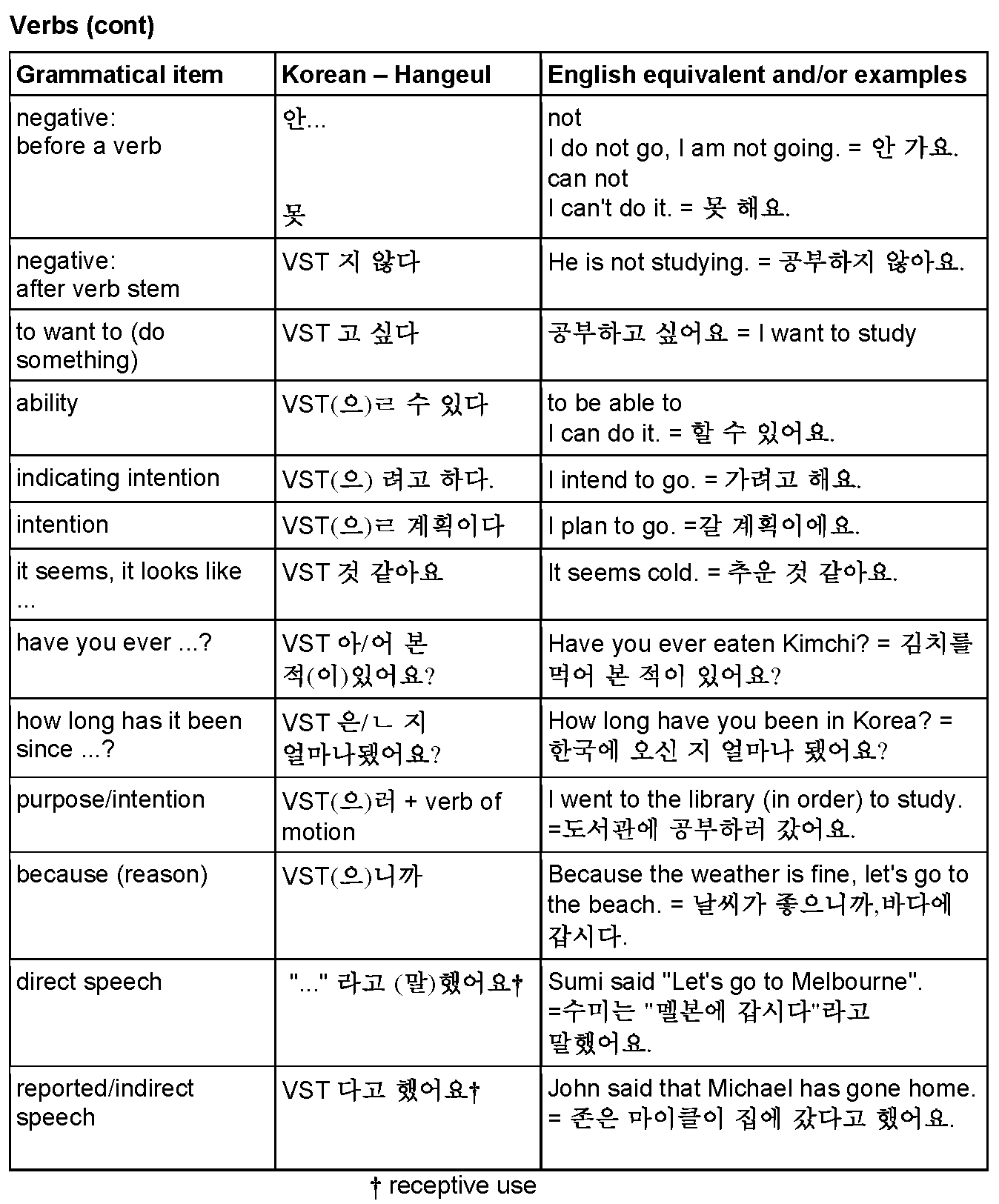 Assessment scope and requirementsAssessment at Stage 1 is school based.Evidence of learningThe following assessment types enable students to demonstrate their learning in Stage 1 Korean at continuers level:Assessment Type 1: InteractionAssessment Type 2: Text ProductionAssessment Type 3: Text AnalysisAssessment Type 4: Investigation.For a 10-credit subject, students should provide evidence of their learning through five assessments. Students undertake:one interactionone text productionone text analysisone response in Korean and one reflective response in English for the investigation.Each assessment type should have a weighting of at least 20%.For a 20-credit subject, students should provide evidence of their learning through ten assessments, with at least two assessments from each assessment type. The remaining assessments may be undertaken from any assessment type. Each assessment type should have a weighting of at least 20%.Teachers should ensure a balance of macro skills and knowledge, skills, and topics across the set of assessments.Assessment design criteriaThe assessment design criteria are based on the learning requirements and are used by teachers to:clarify for the student what they need to learndesign opportunities for the student to provide evidence of their learning at the highest possible level of achievement.The assessment design criteria consist of specific features that:students should demonstrate in their learningteachers look for as evidence that students have met the learning requirements. For this subject the assessment design criteria are:ideasexpressioninterpretation and reflection.The specific features of these criteria are described below.The set of assessments, as a whole, must give students opportunities to demonstrate each of the specific features by the completion of study of the subject.IdeasThe specific features are as follows:I1	Relevancerelevance to context, purpose, audience, and topicconveying appropriate detail, ideas, information, or opinionscreating interest and engaging the audience.I2	Depth of treatment of ideas, information, or opinionsdepth and breadth of contentelaboration of ideas and support of opinionsplanning and preparation.ExpressionThe specific features are as follows:E1	Capacity to convey information accurately and appropriatelyrange of expression (i.e. linguistic structures and features)accuracy of expression (i.e. linguistic structures and features, grammar)use of cohesive devicesappropriateness of expression, including cultural appropriatenessclarity of expression, including fluency, pronunciation, and intonation.E2	Coherence in structure and sequenceorganisation of information and ideasuse of the conventions of text types.E3	Capacity to interact and maintain a conversationinteraction on topics (i.e. relating to interlocutor, interest in the topic)use of communication strategies (i.e. comprehension, responding to cues)fluency of responses.Interpretation and ReflectionThe specific features are as follows:IR1	Interpretation of meaning in texts, by identifying and explainingthe content (general and specific information)the context, purpose, and audience of the textconcepts, perspectives, and ideas represented in the text.IR2	Analysis of the language in textslinguistic and cultural features (e.g. word choice, expressions, idiom)stylistic features (e.g. tone, register, phrasing and repetition, textual features and organisation).IR3	Reflectionreflection on how cultures, values, beliefs, practices, and ideas are represented or expressed in textsreflection on own values, beliefs, practices, and ideas in relation to those represented or expressed in the texts studiedreflection on own learning.School assessmentAssessment Type 1: InteractionStudents interact with others to exchange information, ideas, opinions, and experiences in spoken Korean.Students may participate in, for example, conversations, interviews, and discussions, or give multimodal presentations or talks to specific audiences and respond to questions in Korean.The design of the assessments should specify a context, purpose, and audience.For this assessment type, students provide evidence of their learning primarily in relation to the following assessment design criteria:ideasexpression.Assessment Type 2: Text ProductionStudents create a text, in which they express ideas and/or information and/or opinions and/or feelings in written Korean.This may include writing articles, emails, journal entries, messages, reports, reviews, or stories, or responding to a stimulus such as a letter, email, article, advertisement, song, story, or film.The design of the assessments should specify:a context, purpose, and audiencethe text type for productionthe kind of writing required (e.g. informative, imaginative, narrative, personal, persuasive, or descriptive).For this assessment type, students provide evidence of their learning primarily in relation to the following assessment design criteria:ideasexpression.Assessment Type 3: Text AnalysisStudents analyse and interpret a text or texts that are in Korean with a response or responses in Korean and/or English.Students analyse and interpret meaning and reflect on language use by responding to written, spoken, or multimodal texts in Korean, for example, magazine and newspaper articles, journal entries, advertisements, brochures, reports, literary texts, blogs, conversations, interviews, announcements, talks, songs, speeches, podcasts, radio broadcasts, surveys, and websites.The design of the assessments should enable students to:interpret meaning in text(s), by identifying and explainingthe content (general and specific information)the context, purpose, and audience of the textconcepts, perspectives, and ideas represented in textsanalyse the language in text(s) (e.g. tone, register, linguistic, cultural, and stylistic features)reflect on how cultures, values, beliefs, practices, and ideas are represented or expressed in text(s).When selecting texts for interpretation, teachers should take into consideration the processing demands placed on students, for example, the:nature and complexity of ideas in the textreading time required to access meaning in the text (based on the length of text and the processing demands of the writing system of the language).For this assessment type, students provide evidence of their learning primarily in relation to the following assessment design criteria:expressioninterpretation and reflection.Assessment Type 4: InvestigationStudents undertake an investigation demonstrating research and personal reflection on a cultural or social aspect or issue of a topic or subtopic associated with ‘the Korean-speaking communities’ or ‘the changing world’ themes. The aspect or issue for research may be chosen by negotiation with, or at the direction of, the teacher. Students should complete both assessments for the investigation:an oral, written, or multimodal response in Korean (e.g. a report, article, journal entry, presentation, or talk)a reflective response in English.An Oral, Written, or Multimodal Response in KoreanStudents:interact with people to exchange information, ideas, opinions, and experiences in spoken Korean. Students may give a multimodal presentation, talk, or speech to a specific audience and respond to questionsorcreate a text, in which they express ideas, information, and opinions about their investigation in written Korean. This may include, for example, writing articles, letters, or reports.The design of the assessment(s) should specify a context, purpose, and audience. The design of an assessment requiring a written response should specify the text type for production and the specific kind of writing required (e.g. informative, imaginative, narrative, personal, persuasive, evaluative, or descriptive).A Reflective Response in EnglishStudents reflect on their experience in undertaking the investigation in English.Students may reflect on, for example:learning that was new, surprising, challenginghow the learning may have changed their thinkinghow cultures, values, beliefs, practices, and ideas are represented or expressed in the texts studiedtheir own values, beliefs, practices, and ideas in relation to those represented or expressed in texts studiedhow the investigation has increased their understanding of the Korean-speaking communitieshow their learning in their investigation has contributed to their understanding of themselves (e.g. identity, culture(s), values).Students:write a reflective response, for example, a reflective essay, or a personal journal entryorgive, for example, an oral presentation, talk, or speech to a specific audienceorparticipate in a discussion (individual or round table).For this assessment type, students provide evidence of their learning in relation to the following assessment design criteria:ideasexpressioninterpretation and reflection.Performance standardsThe performance standards describe five levels of achievement, A to E.Each level of achievement describes the knowledge, skills, and understanding that teachers refer to in deciding how well a student has demonstrated their learning on the basis of the evidence provided.During the teaching and learning program the teacher gives students feedback on their learning, with reference to the performance standards.At the student’s completion of study of a subject, the teacher makes a decision about the quality of the student’s learning by:referring to the performance standardstaking into account the weighting of each assessment typeassigning a subject grade between A and E.Teachers can use a SACE Board school assessment grade calculator to help them to assign the subject grade. The calculator is available on the SACE website (www.sace.sa.edu.au).A generic set of performance standards have been developed for languages at continuers level.The complexity of language and ideas in texts selected for interpretation, and the complexity of ideas that students exchange and express when interacting and creating texts, will vary between languages. The complexity of language and ideas is based on, for example, the nature of the writing system and the linguistic and cultural distance of the language from English.Performance Standards for Stage 1 Interstate Assessed Korean at Continuers LevelAssessment integrityThe SACE Assuring Assessment Integrity Policy outlines the principles and processes that teachers and assessors follow to assure the integrity of student assessments. This policy is available on the SACE website (www.sace.sa.edu.au) as part of the SACE Policy Framework.The SACE Board uses a range of quality assurance processes so that the grades awarded for student achievement in the school assessment are applied consistently and fairly against the performance standards for a subject, and are comparable across all schools.Information and guidelines on quality assurance in assessment at Stage 1 are available on the SACE website (www.sace.sa.edu.au).Support materialsSubject-specific adviceOnline support materials are provided for each subject and updated regularly on the SACE website (www.sace.sa.edu.au). Examples of support materials are sample learning and assessment plans, annotated assessment tasks, annotated student responses, and recommended resource materials.Advice on ethical study and researchAdvice for students and teachers on ethical study and research practices is available in the guidelines on the ethical conduct of research in the SACE on the SACE website (www.sace.sa.edu.au).Stage 2 Interstate Assessed
Korean Continuers LevelLearning scope and requirementsLearning requirementsThe learning requirements summarise the knowledge, skills, and understanding that students are expected to develop and demonstrate through their learning in Stage 2 interstate assessed Korean at continuers level.In this subject, students are expected to develop and apply linguistic and intercultural knowledge, understanding, and skills to:1.	interact with others to exchange information, ideas, opinions, and experiences in Korean2.	create texts in Korean to express information, feelings, ideas, and opinions3.	analyse texts that are in Korean to interpret meaning4.	examine relationships between language, culture, and identity, and reflect on the ways in which culture influences communication.ContentStage 2 interstate assessed Korean at continuers level is a 20-credit subject.Stage 2 Korean at continuers level is organised around three prescribed themes and a number of prescribed topics and suggested subtopics. These themes have been selected to promote meaningful communication and enable students to extend their understanding of the interdependence of language, culture, and identity. The themes, topics, and subtopics are intended to be covered across Stage 1 and Stage 2.Themes, topics, and subtopicsThere are three prescribed themes:the Individualthe Korean-speaking Communitiesthe Changing World.These themes have a number of prescribed topics and suggested subtopics with which students engage in their study of Korean. The placement of topics under one or more of the three themes is intended to provide a particular perspective or perspectives on each of the topics. The suggested subtopics expand on the topics and provide guidance to students and teachers on how the topics may be treated.The topics are broad enough to allow flexibility in school programs, but specific enough to be of practical assistance to students and teachers. Not all topics will require the same amount of study time.Students should study a range of spoken, written, visual, and multimodal texts in Korean in their treatment of themes, topics, and subtopics. Students may respond to a text in either Korean or English, as specified in each assessment type.The length of time and depth of treatment for each topic will depend on a number of factors, including the:particular learning requirement(s) being covereddegree of familiarity that the student has with topics studied previouslyneeds and interests of the studentsnature of the language itselflinguistic and conceptual complexity of the texts selected for studylinguistic and sociocultural distance between the topic and the student’s own world and experienceassessments (including ways in which they are structured and the conditions under which they are set)language of the responseaccess to resources.Teachers should structure and organise programs based on the prescribed themes and topics so that they address all the learning requirements of this subject outline.The table below shows the prescribed themes, prescribed topics, and suggested subtopics.Note: Bold = prescribed themes, bold italics = prescribed topics, italics = suggested subtopics, † = receptive useTextsTexts for receptive use will not be prescribed. Students are encouraged to read, view and listen to a wide range of texts, including authentic texts. They are expected to be able to produce the following written texts in the modern standard version of Korean.ArticleDiary EntryEmailLetterMessage NoteNoticePostcardRecountReportScript of an interviewScript of a speech or talkIn the external oral examination students participate in a conversation and a discussion. VocabularyAlthough there are no prescribed vocabulary lists, students should be familiar with a range of vocabulary and idioms relevant to the topics prescribed in this subject outline.DictionariesStudents should be encouraged to use monolingual and/or bilingual printed dictionaries and develop the necessary skills and confidence to do so effectively.Students are allowed to use printed dictionaries in the written examination.GrammarGrammar can be described as the organisation and relationship of all the elements that constitute a language as it functions. There are many different theories of grammar, and a number of different approaches to its teaching and learning. The categories used below are not intended to promote or favour any particular theory of grammar.Students will already have a reasonable understanding of the function of grammar in Korean through prior knowledge or study.Developing students’ ability to convey meaning effectively in a range of contexts will, however, necessarily involve extending their awareness of the system of structures that underlie the language, as well as their ability to apply and adapt this knowledge.Students studying Korean in a program at continuers level are expected to recognise and use the grammatical items listed on the following 2 pages.Assessment scope and requirementsRefer to the NSW Education Standards Authority website (www.educationstandards.nsw.edu.au) for past examination papers and associated material.All Stage 2 subjects have a school assessment component and an external assessment component.Evidence of learningThe following assessment types enable students to demonstrate their learning in Stage 2 Korean at continuers level:School assessment (70%)Assessment Type 1: Folio (50%)Assessment Type 2: In-depth Study (20%)External assessment (30%)Assessment Type 3: Examination (30%).Students should provide evidence of their learning through eight to ten assessments, including the external assessment component. Students undertake:three to five assessments for the folioone oral presentation in Korean, one written response to the topic in Korean, and one reflective response in English for the in-depth studyone oral examinationone written examination.Teachers should ensure a balance of macro skills and knowledge, skills, and topics across the set of assessments.Assessment design criteriaThe assessment design criteria are based on the learning requirements and are used by:teachers to clarify for the student what they need to learnteachers and assessors to design opportunities for the student to provide evidence of their learning at the highest possible level of achievement.The assessment design criteria consist of specific features that:students should demonstrate in their learningteachers and assessors look for as evidence that students have met the learning requirements.For this subject the assessment design criteria are:ideasexpressioninterpretation and reflection.The specific features of these criteria are described below.The set of assessments, as a whole, must give students opportunities to demonstrate each of the specific features by the completion of study of the subject.IdeasThe specific features are as follows:I1	Relevancerelevance to context, purpose, audience, and topicconveying appropriate detail, ideas, information, or opinionscreating interest and engaging the audience.I2	Depth of treatment of ideas, information, or opinionsdepth and breadth of contentelaboration of ideas and support of opinionsplanning and preparation.ExpressionThe specific features are as follows:E1	Capacity to convey information accurately and appropriatelyrange of expression (i.e. linguistic structures and features)accuracy of expression (i.e. linguistic structures and features, grammar)use of cohesive devicesappropriateness of expression, including cultural appropriatenessclarity of expression, including fluency, pronunciation, and intonation.E2	Coherence in structure and sequenceorganisation of information and ideasuse of the conventions of text types.E3	Capacity to interact and maintain a conversation and discussioninteraction on topics (i.e. relating to the interlocutor, interest in the topic)use of communication strategies (i.e. comprehension, responding to cues)fluency of responses.Interpretation and ReflectionThe specific features are as follows:IR1	Interpretation of meaning in texts, by identifying and explaining the content (general and specific information)the context, purpose, and audience of the textconcepts, perspectives, and ideas represented in the text.IR2	Analysis of the language in textslinguistic and cultural features (e.g. word choice, expressions, idiom)stylistic features (e.g. tone, register, phrasing and repetition, textual features and organisation).IR3	Reflectionreflection on how cultures, values, beliefs, practices, and ideas are represented or expressed in textsreflection on own values, beliefs, practices, and ideas in relation to those represented or expressed in the texts studiedreflection on own learning.School assessmentAssessment Type 1: Folio (50%)There are three assessments for the folio:Interaction Text ProductionText Analysis.Students should undertake all three assessments for the folio at least once.InteractionStudents interact with others to exchange information, ideas, opinions, and experiences in spoken Korean.Students may participate in, for example, conversations, interviews, discussions, forums, or debates, or give multimodal presentations or talks to specific audiences and respond to questions in Korean (5 to 7 minutes).The design of the assessments should specify a context, purpose, and audience.For interaction, students provide evidence of their learning primarily in relation to the following assessment design criteria:ideasexpression.Text ProductionStudents create a text, in which they express ideas and/or information and/or opinions and/or feelings in written Korean.This may include writing articles, emails, essays, journal entries, reports, reviews, or stories, or responding to a stimulus such as a personal letter, letter to the editor, email, article, advertisement, film, or story.The design of the assessment(s) should specify:a context, purpose, and audiencethe text type for productionthe kind of writing required (e.g. informative, imaginative, narrative, personal, persuasive, evaluative, or descriptive).For text production, students provide evidence of their learning primarily in relation to the following assessment design criteria:ideasexpression.Text AnalysisStudents analyse and interpret texts that are in Korean with a response or responses in Korean and/or English. Teachers may negotiate the form of presentation of the response with students.Students analyse and interpret meaning and reflect on language use by responding to written, spoken, or multimodal texts in Korean (e.g. magazine and newspaper articles, advertisements, journal entries, brochures, reports, literary texts, blogs, conversations, interviews, announcements, talks, songs, speeches, podcasts, radio broadcasts, surveys, and websites).The design of the assessment(s) should enable students to:interpret meaning in texts, by identifying and explainingthe content (general and specific information)the context, purpose, and audience of the textconcepts, perspectives, and ideas represented in textsanalyse the language in texts (e.g. tone, register, linguistic, cultural, and stylistic features)reflect on how cultures, beliefs, values, practices, and ideas are represented or expressed in texts.When selecting texts for interpretation, teachers should take into consideration the processing demands placed on students, for example, the:nature and complexity of ideas in the textreading time required to access meaning in the text (based on the length of the text and the processing demands of the writing system of the language).For text analysis, students provide evidence of their learning primarily in relation to the following assessment design criteria:expressioninterpretation and reflection.Assessment Type 2: In-depth Study (20%)There are three assessments for the in-depth study:one oral presentation in Korean (3 to 5 minutes)one written response to the topic in Korean (maximum of 1200 ja)one reflective response in English (maximum of 600 words, or 5 to 7 minutes).Students should undertake all three assessments for the in-depth study.The three assessments should differ in context, audience, and purpose, and be supported by evidence of research, interpretation and text analysis, and preparation.Students undertake an in-depth study demonstrating research and personal reflection on an aspect or aspects of a topic associated with ‘the Korean-speaking communities’ or ‘the changing world’ themes. The in-depth study is intended to be more than learning a body of facts and reporting on them. It requires analysis and reflection.The subject of the in-depth study will be the focus of the discussion section of the external oral examination. Details of the discussion are under ‘External assessment — Oral examination — Section 2: Discussion’.Teachers may either choose the topic of the in-depth study and the associated texts or support materials that the class will study, or allow each student to choose their own topic, and give advice and assistance in selecting and analysing appropriate texts. If the teacher chooses the topic of the in-depth study, then each student should research a different aspect of this topic.It is important that there is some individuality in the research focus, so that students bring their own knowledge, insights, and opinions to their study. Students should participate as much as possible in selecting their own topic, so that they take ownership and view the study as a personal investigation of relevance and meaning to them. Some topics may enable students to make comparisons between their learning and their personal experience.The texts that form the basis of the in-depth study will depend on the availability of appropriate resources. These could include, for example, guest speakers, newspaper articles, websites, documentaries, films, stories, songs, interviews, and oral histories, either in their original form or adapted for language learning. Texts used may also be subtitled, or produced in English, if appropriate.A range of different texts relating to the topic of the in-depth study should be selected for analysis and interpretation, so that students are able to explore their topic in sufficient depth. At least three of the texts should be in Korean.Students collate evidence of their preparation for the in-depth study. Such evidence may include:a list of words, phrases, or expressionsa draft of the response in Koreana draft of the response in Englishpersonal notes, paragraphs, or short summaries relating to texts, analysed in the student’s own wordspersonal reflectionscharts, maps, diagrams, pictures, as appropriatea bibliography or references.The assessment of the in-depth study should enable students to demonstrate what they have learnt about the topic and to share findings, information, opinions, and interpretations with others.An Oral Presentation in Korean (3 to 5 minutes)Students present ideas, opinions, information, and experiences in spoken Korean about an aspect of their in-depth study. Students may participate in, for example, a multimodal presentation or a talk for a specific audience. The design of the assessment should specify a context, purpose, and audience.A Written Response to the Topic in Korean (maximum of 1200 ja)Students write one text in Korean, in which they express ideas and/or information and/or opinions in relation to their in-depth study.The design of the assessment should specify:a context, purpose, and audiencethe text type for productionthe kind of writing required (e.g. informative, imaginative, narrative, personal, persuasive, or descriptive).A Reflective Response in English (maximum of 600 words, or 5 to 7 minutes)Students reflect on, for example, their experience in undertaking the in-depth study in English.Students may reflect on:how the research experience was similar to or different from their preconceptionshow the research has influenced their thinking about language and culturehow cultures, values, ideas, practices, and beliefs are represented or expressed in the texts studiedhow the research has influenced their own understanding or perspectives on issues/topicslearning that was new, surprising, or challenginghow the learning may have changed their thinkinghow the in-depth study has increased their understanding of the Korean-speaking communitieshow their learning in their in-depth study has contributed to their understanding of themselves (e.g. identity, culture(s), values)their own values, beliefs, practices, and ideas in relation to those represented or expressed in the texts studiedhow they may use this experience in the future.Students are required to:write a reflective response, for example, a reflective essay, or a personal journal entryorgive, for example, an oral presentation or talk to a specific audience.For this assessment type, students provide evidence of their learning in relation to the following assessment design criteria:ideasexpressioninterpretation and reflection.External assessmentAssessment Type 3: Examination (30%)The examination consists of two assessments:an oral examinationa written examination.Oral ExaminationThe oral examination is designed to assess primarily students’ knowledge and skill in using spoken Korean. The oral examination takes 10 to 15 minutes and has two sections.Section 1: Conversation (approximately 5 to 7 minutes)The examination begins with a conversation between the student and the examiner(s). It consists of a general conversation about the student’s personal world (e.g. family and friends, interests and aspirations).Section 2: Discussion (approximately 5 to 8 minutes)After the conversation the student indicates to the examiner(s) the subject of the in-depth study chosen for the discussion. The student may also briefly introduce the main focus of the in-depth study, in no more than 1 minute, alerting the examiner(s) to any objects brought to support the discussion. The student explores with the examiner(s) the subject of the in-depth study and refers to the texts studied. The student may also refer to personal experiences related to the subject of the in-depth study.The student may support the conversation and discussion with objects such as photographs, pictures, and maps. Notes and cue cards are not permitted.Written ExaminationThe 3-hour written examination (which includes 10 minutes reading time) has three sections:Section 1: Listening and RespondingSection 2: Reading and RespondingSection 3: Writing in Korean.Students should be encouraged to use monolingual and/or bilingual printed dictionaries and develop the necessary skills and confidence to do so effectively.Students are allowed to use printed dictionaries in the written examination.Section 1: Listening and RespondingStudents analyse and interpret spoken texts and respond in English or Korean to questions on the texts. The questions may require students to:interpret the meaning in texts, by identifying and explainingthe content (general and specific information)the context, purpose, and audience of the textsconcepts, perspectives, and ideas represented in textsanalyse aspects of the language in texts (e.g. tone, register, linguistic features).The texts in this section will be related to one or more of the prescribed themes.Students hear approximately nine texts in Korean covering a number of text types. The total listening time, for one reading of the texts without pauses, will be approximately 8 minutes.The texts will vary in length ranging from approximately 35 seconds to approximately 80 seconds. Each text will be heard twice. There will be a pause between the first and second readings, in which students may make notes. Students will be given sufficient time after the second reading to complete their answers.Students respond to a range of question types, such as completing a table, chart, list, or form; or responding to a message, open-ended questions, or multiple-choice items.Questions will be written in English or Korean or both, for answers in English or Korean as specified.Section 2: Reading and RespondingSection 2 of the written examination has two parts, Part A and Part B. The texts in both parts will be related to one or more of the prescribed themes.Part A In Part A students analyse and interpret written texts. Students:interpret the meaning in texts, by identifying and explainingthe content (general and specific information)the context, purpose, and audience of the textsconcepts, perspectives, and ideas represented in textsanalyse aspects of the language in texts (e.g. tone, register, linguistic features).Students may be required to:extract, summarise, and/or evaluate information from the textsrespond critically to the textscompare and/or contrast aspects of both texts if the texts are related.Students read two texts in Korean of approximately 1250 ja in total. The texts will be different in style and purpose but may be related in subject matter or context. Questions on the texts will be phrased in English for answers in English.Part B In Part B students demonstrate both an understanding of a written text and the ability to express information and/or ideas and/or opinions and/or feelings by responding in Korean to information provided in the text.Students read a short text (approximately 375 ja) in Korean, for example, a letter, message, advertisement, or notice. Students are required to express information and/or ideas and/or opinions and/or feelings in response to questions, statements, comments, and/or other specific items in the written text. The question will specify a purpose, a context, and an audience. Students produce a text type drawn from those prescribed for productive use in this subject outline. Students write a response of 500 ja in Korean.The question will be written in English for a response in Korean.Section 3: Writing in KoreanStudents will write two texts in Korean in response to two questions which relate to one or more of the prescribed themes. The questions will be phrased in English and will specify the audience, purpose, and context of the response.In response to the first question, students write an informative or descriptive response in Korean of approximately 180 ja.The second question will have two extended response alternatives, each requiring the same text type. Students write an evaluative, persuasive, or reflective response in Korean of approximately 500 ja.All specific features of the assessment design criteria for locally assessed languages at continuers level may be assessed in the external examination.Performance standardsThe performance standards describe five levels of achievement, A to E. Each level of achievement describes the knowledge, skills, and understanding that teachers and assessors refer to in deciding how well a student has demonstrated their learning on the basis of the evidence provided. During the teaching and learning program the teacher gives students feedback on their learning, with reference to the performance standards. At the student’s completion of study of each school assessment type, the teacher makes a decision about the quality of the student’s learning by:referring to the performance standards assigning a grade between A and E for the assessment type.The student’s school assessment and external assessment are combined for a final result, which is reported as a grade between A and E.A generic set of performance standards have been developed for languages at continuers level.The complexity of language and ideas in texts selected for interpretation, and the complexity of ideas exchanged and expressed by students when interacting and creating texts, will vary between languages. The complexity of language and ideas is based on, for example, the nature of the writing system and the linguistic and cultural distance of the language from English.Performance Standards for Stage 2 Interstate Assessed Korean at Continuers LevelAssessment integrityThe SACE Assuring Assessment Integrity Policy outlines the principles and processes that teachers and assessors follow to assure the integrity of student assessments. This policy is available on the SACE website (www.sace.sa.edu.au) as part of the SACE Policy Framework.The SACE Board uses a range of quality assurance processes so that the grades awarded for student achievement, in both the school assessment and the external assessment, are applied consistently and fairly against the performance standards for a subject, and are comparable across all schools.Information and guidelines on quality assurance in assessment at Stage 2 are available on the SACE website (www.sace.sa.edu.au).Support materialsSubject-specific adviceOnline support materials are provided for each subject and updated regularly on the SACE website (www.sace.sa.edu.au). Examples of support materials are sample learning and assessment plans, annotated assessment tasks, annotated student responses, and recommended resource materials.The SACE website will link you to the website of the Victorian Curriculum and Assessment Authority (www.vcaa.vic.edu.au) for past examination papers and associated material.Advice on ethical study and researchAdvice for students and teachers on ethical study and research practices is available in the guidelines on the ethical conduct of research in the SACE on the SACE website (www.sace.sa.edu.au).The IndividualThe Korean-speaking CommunitiesThe Changing WorldThe self and familyExamplesInterests, hobbies, travelling, future aspirations, healthEducationExamplesSchool life in Australia, career, social statusEveryday life and activitiesExamplesLeisure, sportsSpecial celebrationsExamplesPublic holidays, family celebrationsKorea as a tourist destinationExamplesTourist sites, transport, accommodation/home visits, restaurantsDaily life in KoreaExamplesThe working day, school life, foodMigrant experiences in AustraliaExamplesMigrant problems†, reasons for migrating†Family lifeExamplesYouth issues†, the role of women†, the role of men†The world of workExamplesJob prospects, unemployment†, the business world†, technology†-IdeasExpressionExpressionInterpretation and ReflectionARelevanceResponses are consistently relevant to context, purpose, audience, and topic.Responses consistently convey the appropriate detail, ideas, information, and opinions.Responses successfully create the desired impact and interest, and engage the audience.Depth of treatment of ideas, information, or opinionsDepth and breadth in the treatment of ideas, information, or opinions on familiar topics.Effective elaboration of ideas and support of opinions.Comprehensive evidence of planning and preparation.Capacity to convey information accurately and appropriatelyFamiliar vocabulary and sentence structures are used with a high degree of accuracy in familiar contexts.Some errors when trying to use more complex structures, but errors do not usually impede meaning.Effective use of a range of cohesive devices to connect ideas.Expression consistently appropriate to the cultural and social context.Fluent expression and effective use of intonation and stress, with mostly accurate pronunciation.Coherence in structure and sequenceInformation and ideas are organised logically and coherently.Conventions of the text type are observed.Capacity to interact and maintain a conversationInteraction is sustained on familiar topics with minimal input from the interlocutor. Interest and enthusiasm for the topic of conversation are conveyed highly effectively.Use of a number of communication strategies to maintain interaction (e.g. using new vocabulary encountered during interaction, asking for repetition, affirming, self-correcting).Responses to open-ended questions on familiar topics are quick, confident, and fluent. There may be some hesitation when dealing with unfamiliar topics.Interpretation of meaning in textsThoughtful interpretation of texts containing familiar and unfamiliar language and content on a range of familiar topics.Conclusions are drawn about purpose, audience, message (argument) of the text, and justified with evidence from the text.Concepts, perspectives, and ideas represented in the text are identified and explained with clarity and insight.Analysis of the language in textsThe functions of particular linguistic and cultural features in the text (e.g. idiom, word choice, expressions) are identified and explained clearly.The ways in which stylistic features are used for effect in the text (e.g. register, tone, textual features/organisation) are explained clearly.ReflectionIn-depth reflection on how cultures, values, beliefs, practices, and ideas are represented or expressed in texts.Insightful reflection on own values, beliefs, ideas, and practices in relation to those represented in texts.Thoughtful reflection on own learning.BRelevanceResponses are mostly relevant to context, purpose, audience, and topic.Responses mostly convey the appropriate detail, ideas, information, and opinions.Responses generally create the desired impact and interest, and engage the audience.Depth of treatment of ideas, information, or opinionsBreadth and some depth in the treatment of ideas, information, or opinions on familiar topics. Generally effective elaboration of ideas, and some support of opinions.Sound planning and preparation.Capacity to convey information accurately and appropriatelyFamiliar vocabulary and sentence structures are used with a sound degree of accuracy in familiar contexts. Errors made when more complex structures are attempted may sometimes impede meaning.Use of simple cohesive devices to link ideas.Expression mostly appropriate to the cultural and social context.Some degree of fluency. Responses are hesitant when dealing with unfamiliar contexts. Reasonably accurate pronunciation and intonation.Coherence in structure and sequenceMostly coherent organisation of information and ideas.Most conventions of the text type are observed.Capacity to interact and maintain a conversationUse of well-rehearsed language to maintain an interaction on familiar topics. Some reliance on input from the interlocutor to maintain interaction. Interest in the topic is conveyed effectively.Use of a number of communication strategies to maintain interaction (e.g. responding to correction by the interlocutor, using prepared phrases to indicate lack of comprehension and ask for support).Some fluency in responding to questions on familiar topics. Occasional silences because of lack of comprehension and time required to process more complex language.Interpretation of meaning in textsKey ideas represented in texts containing familiar language and familiar content are identified and explained.Some conclusions are drawn about purpose, audience, message (argument) of the text, and supported with some relevant examples from the text.Concepts, perspectives, and ideas represented in the text are generally identified and explained with some clarity.Analysis of the language in textsThe functions of particular linguistic features in the text are identified and described. Cultural references in the text are recognised and described (e.g. idiom, word choice, expressions). Stylistic features in the text are identified (e.g. register, tone, textual features/organisation). ReflectionSome depth in reflection on how cultures, values, beliefs, practices, and ideas are represented or expressed in texts.Some depth in reflection on own values, beliefs, ideas, and practices in relation to those represented in texts.Some depth in reflection on own learning.CRelevanceResponses are generally relevant to the topic and purpose, with some relevance to context and audience.Responses generally convey simple ideas and opinions, with generally appropriate information.Responses generally create some interest and partly engage the audience.Depth of treatment of ideas, information, or opinionsSome variety in the treatment of information and simple ideas or opinions on familiar topics.Simple sentences usually containing one idea are used with some effectiveness to convey meaning and support an opinion.Competent planning and preparation.Capacity to convey information accurately and appropriatelyUse of familiar vocabulary and sentence structures and well-rehearsed language to convey meaning. Structure often based on word order derived from English when attempts are made to elaborate.Accuracy tends to be variable, with some quite basic errors. Generally accurate when using formulaic expressions and rehearsed patterns.Often relies on one or two cohesive devices to link ideas.Expression generally appropriate to the cultural and social context.Some hesitancy in responding. Pronunciation and information are understandable.Coherence in structure and sequenceGenerally coherent organisation of information and ideas.Some of the conventions of the text type are observed (e.g. can use rehearsed salutations).Capacity to interact and maintain a conversationUse of well-rehearsed language to maintain an interaction by responding to simple questions on familiar topics. Reliance on the interlocutor to take the lead and maintain interaction. Some interest in the topic is conveyed.Often relies on the interlocutor’s sentence patterns to respond. Partial understanding of questions may lead to a response that is not relevant.Responses may be hesitant and fluency is often confined to learnt material.Interpretation of meaning in textsIdentifies and extracts some relevant information from texts on familiar topics containing predictable and familiar language structures.Competent understanding of context, purpose, and audience, supported with isolated examples from the text.Main concepts, ideas, and one or more perspectives in the text are identified, with some explanation.Analysis of the language in textsParticular linguistic and cultural features in the text are identified.Particular stylistic features are identified.ReflectionSome reflection on, with mostly description of, cultures, values, beliefs, practices, and ideas represented or expressed in texts.Some reflection on own values, beliefs, ideas, and practices in relation to those represented in texts.Some reflection on learning experiences.DRelevanceResponses partially relevant to the topic and purpose.Responses convey some basic information that may be appropriate. Responses include one or more elements of interest that may engage the audience.Depth of treatment of ideas, information, or opinionsSome basic treatment of information or ideas relating to simple aspects of familiar topics.Simple sentences are used with partial effectiveness to convey an idea or opinion. Sentences may be short or incomplete.Some planning and preparation.Capacity to convey information accurately and appropriatelyReliance on learnt structures and formulaic expressions to convey meaning. Learnt vocabulary and structures are recombined to create simple sentences on very familiar topics.The language produced contains frequent errors and only partially communicates what is intended. Responses may resemble literal translations from first language.A cohesive device may be used with some effectiveness in pauses.Expression occasionally appropriate to the cultural and social context.Frequent hesitancy in responding. Pronunciation may impede meaning.Coherence in structure and sequenceResponses tend to be loosely connected sentences.Inconsistent use of limited conventions of the text type.Capacity to interact and maintain a conversationRoutine courtesy phrases and basic structures are used to respond to simple questions on familiar topics. Interaction is maintained by input from the interlocutor. Some interest in the topic may be conveyed.Utterances rarely consist of more than two or three words and there are frequent pauses, repetition, and inaccuracies.Repetition, rephrasing of questions, and a slowed rate of speech are required for comprehension.Interpretation of meaning in textsKeywords and some supporting detail are identified in texts dealing with familiar situations.Some basic understanding of context, purpose, and/or audience.Identification of one or more concepts or ideas, with specific information in the text transcribed rather than interpreted.Analysis of the language in textsOne or more basic linguistic, cultural, and/or stylistic features in the text are identified.ReflectionOne or more familiar aspects of cultures, values, beliefs, practices, or ideas represented or expressed in texts are identified.One or more of own values, beliefs, practices, or ideas in relation to those represented in texts are described.Learning experiences are recounted.ERelevanceResponses have limited relevance to the topic and purpose.Responses attempt to convey some basic information, with limited appropriateness.Responses attempt to include an element of interest.Depth of treatment of ideas, information, or opinionsAttempted treatment of simple information relating to one or more aspects of familiar topics.Responses are brief and often rely on a keyword to attempt to convey basic meaning.Attempted planning or preparation.Capacity to convey information accurately and appropriatelyLimited range of vocabulary and sentence structures, with use of single words and set formulaic expressions to convey basic information relating to familiar topics. High incidence of basic errors that impede meaning, with evidence of the influence of syntax of English and/or other languages.Attempted use of a cohesive device, with limited effectiveness.Limited appropriateness of expression.Hesitancy in responding. Pronunciation may still be strongly influenced by first or different language and impedes meaning.Coherence in structure and sequenceResponses are disjointed.Attempted use of one or more conventions of the text type.Capacity to interact and maintain a conversationRelies on interlocutor to assist with communication breakdowns to complete sentences or to interpret intended meanings.Mostly single words are used to respond. Frequent misunderstandings of simple questions.Frequent long pauses to process questions.Interpretation of meaning in textsIsolated items of information are identified in texts on familiar topics containing simple language.Identification of a context, purpose, or audience.Understanding of information is limited to occasional isolated words (e.g. borrowed words, high-frequency social conventions).Analysis of the language in textsAttempted identification of a basic linguistic, cultural, and/or stylistic feature.Attempted identification of a stylistic feature.ReflectionOne or more formulaic cultural expressions are identified.One or more of own values, beliefs, practices, or ideas are identified.Learning experiences are listed.The IndividualThe Korean-speaking CommunitiesThe Changing WorldThe self and familyExamplesInterests, hobbies, travelling, future aspirations, healthEducationExamplesSchool life in Australia, career, social statusEveryday life and activitiesExamplesLeisure, sportsSpecial celebrationsExamplesPublic holidays, family celebrationsKorea as a tourist destinationExamplesTourist sites, transport, accommodation/home visits, restaurantsDaily life in KoreaExamplesThe working day, school life, foodMigrant experiences in AustraliaExamplesMigrant problems†, reasons for migrating†Family lifeExamplesYouth issues†, the role of women†, the role of men†The World of WorkExamplesJob prospects, unemployment†, the business world†, technology†-IdeasExpressionExpressionInterpretation and ReflectionARelevanceResponses are consistently relevant to context, purpose, audience, and topic.Responses consistently convey the appropriate detail, ideas, information, opinions.Responses successfully create the desired impact and interest, and engage the audience.Depth of treatment of ideas, information, or opinionsDepth and breadth in the treatment of the topic and content are very detailed and varied.Ideas are elaborated, opinions and arguments are supported and justified, and complex ideas are communicated effectively, with originality and creativity.Comprehensive evidence of planning and preparation.Capacity to convey information accurately and appropriatelyUse of an extensive range of complex linguistic structures and features with a high degree of accuracy to achieve interest, flow, and cohesion.A few errors may be evident when attempting to use more complex language, but errors do not impede meaning.Effective use of a range of sophisticated cohesive devices to connect ideas. Expression consistently appropriate to the cultural and social context.Very effective communication with a high degree of fluency. Pronunciation is accurate, and there is little hesitation in the choice of linguistic resources. Intonation and stress are used effectively to enhance meaning.Coherence in structure and sequenceInformation and ideas are organised logically and coherently.Conventions of the text type are observed.Capacity to interact and maintain a conversation and discussionInteraction is initiated, sustained, and spontaneous across a wide range of topics. Comments or opinions are adjusted or elaborated on in response to reactions and comments. Interest and enthusiasm for the topic of discussion are conveyed.A variety of communication strategies are used with effect during interaction (e.g. using new vocabulary encountered during interaction, seeking clarification, using appropriate pause fillers).Responses are quick, confident, and fluent. Topic shifts and unpredictable elements are handled well.Interpretation of meaning in textsDetailed and appropriate use of evidence from texts to support arguments/conclusions. Interpretations are enhanced by making connections within and/or between texts (e.g. comparing and contrasting information, ideas, and opinions).Conclusions are drawn about the purpose, audience, and message (argument) of the text, and conclusions are justified with evidence from the text.Concepts, perspectives, and ideas represented in the text are identified and explained with clarity and insight.Analysis of the language in textsThe functions of particular linguistic and cultural features in the text are explained with clarity and insight.Detailed explanation of how stylistic features are used for effect in the text (e.g. register, tone, textual features/organisation).ReflectionCritical reflection on how cultures, values, beliefs, practices, and ideas are represented or expressed in texts.Sophisticated recognition and explanation of connections between own values, beliefs, practices, and ideas, and those explored in texts.Critical reflection on own learning.BRelevanceResponses are mostly relevant to context, purpose, audience, and topic.Responses mostly convey the appropriate detail, ideas, information, and opinions.Responses generally create the desired impact and interest, and engage the audience.Depth of treatment of ideas, information, or opinionsBreadth and some depth in the treatment of the topic. Ideas are elaborated by offering additional details, and opinions are supported with examples. When dealing with unfamiliar topics, ideas are presented as a series of statements rather than as an argued position.Sound planning and preparation.Capacity to convey information accurately and appropriatelyUse of a range of linguistic structures and features with good control to convey meaning.Mostly accurate use of high-frequency vocabulary and sentence structures. Attempts are made to use some complex language, and errors sometimes impede meaning.A range of cohesive devices are used to connect ideas.Expression is mostly appropriate to the cultural and social context.Effective communication with some degree of fluency. Reasonably accurate pronunciation and intonation.Coherence in structure and sequenceMostly coherent organisation of information and ideas.Most conventions of the text type are observed.Capacity to interact and maintain a conversation and discussionInteraction is maintained on a range of familiar topics. Some clarification or repetition is required to comprehend topic shifts into unfamiliar areas or when complex sentence constructions are used. Interest in the topic is conveyed effectively.A number of communication strategies are used to maintain interaction (e.g. self-correcting, responding to correction by the interlocutor, seeking support and clarification).Occasional pauses to process questions and to search for linguistic resources.Interpretation of meaning in textsKey ideas represented in texts are identified and explained. Interpretations of meaning are supported with some appropriate examples.Some conclusions are drawn about the purpose, audience, and message (argument) of the text and supported with some relevant examples from the text.Concepts, perspectives, and ideas represented in the text are generally identified and explained with some clarity.Analysis of the language in textsThe functions of particular linguistic and cultural features in the text are described.Some detail in explaining stylistic features in the text (e.g. register, tone, textual features/organisation).ReflectionSome depth in reflection on how cultures, values, beliefs, practices, and ideas are represented or expressed in texts.Some depth in reflection on own values, beliefs, ideas, and practices in relation to those represented in texts.Thoughtful reflection on own learning.CRelevanceResponses are generally relevant to topic and purpose, with some relevance to context and audience.Responses generally convey simple ideas and opinions, with generally appropriate information.Responses generally create some interest and partly engage the audience.Depth of treatment of ideas, information, or opinionsSome variety in the treatment of information and simple ideas or opinions on mostly familiar topics.Simple sentences usually containing one idea are used to convey meaning with some effectiveness and support an opinion.Competent planning and preparation.Capacity to convey information accurately and appropriatelyUse of a range of linguistic structures and features to convey meaning. Reliance on rehearsed patterns.Accuracy tends to be variable, with some basic errors. Generally accurate when using formulaic expressions and rehearsed patterns.Cohesive devices are simple and repetitive. Reliance on a limited range of cohesive devices to connect ideas at sentence, paragraph, and whole text level.Expression is generally appropriate to the cultural and social context.Some hesitancy in responding. Pronunciation and intonation are understandable.Coherence in structure and sequenceGenerally coherent organisation of information and ideas.Responses generally conform to the conventions of the text type.Capacity to interact and maintain a conversation and discussionUse of well-rehearsed language to maintain an interaction by responding to questions on familiar topics. Some reliance on the interlocutor to take the lead. Some interest in the topic is conveyed.Use of prepared phrases to indicate lack of comprehension and ask for support. Often relies on the interlocutor’s sentence patterns to respond.Occasional silences because of lack of comprehension and time required to process more complex language and to search for words. Responses may be repetitive. Some hesitation in communication when dealing with unfamiliar contexts.Interpretation of meaning in textsIdentifies and extracts some relevant information from texts on familiar topics containing predictable and familiar language structures.Competent understanding of context, purpose, and audience, supported with isolated examples from the text.Main concepts, ideas, and one or more perspectives in the text are identified, with some explanation.Analysis of the language in textsParticular linguistic and cultural features in the text are identified.Identification of stylistic features in the text (e.g. register, tone, textual features/organisation).ReflectionSome reflection on cultures, values, beliefs, practices, and ideas represented or expressed in texts.Some reflection on, with mostly description of, own values, beliefs, ideas, and practices in relation to those represented in texts.Some reflection on own learning.DRelevanceResponses partially relevant to the topic and purpose.Responses convey some basic information that may be appropriate.Responses include one or more elements of interest that may engage the audience.Depth of treatment of ideas, information, or opinionsSome basic treatment of information or ideas relating to simple aspects of familiar topics.Simple sentences are used with partial effectiveness to convey an idea or opinion. Sentences may be short or incomplete.Some planning and preparation.Capacity to convey information accurately and appropriatelyUse of simple vocabulary, short sentences, formulaic expressions, and rehearsed patterns to convey meaning. When attempts are made to elaborate, the structure is often based on word order derived from English.Frequent errors and incorrect selection of words from the dictionary impede meaning.A cohesive device may be used with some effectiveness in pauses.Expression occasionally appropriate to cultural and social context.Pronunciation may impede meaning.Coherence in structure and sequenceSome basic organisation of information and/or ideas.Some use of very basic conventions of the text type.Capacity to interact and maintain a conversation and discussionRoutine courtesy phrases and basic structures are used to respond to simple questions on familiar topics. Reliance on the interlocutor to take the lead and maintain interaction. Some interest in the topic may be conveyed.Reliance on repetition and rephrasing of questions. Partial understanding of questions may lead to a response that is not relevant.Frequent silences may occur because of lack of comprehension and time required to search for words and construct answers.InterpretationKeywords and some supporting detail are identified in texts dealing with familiar situations.Some basic understanding of context, purpose, and/or audience.Identification of one or more concepts or ideas, with specific information in texts transcribed rather than interpreted.Analysis of the language in textsOne or more basic linguistic and/or cultural features of the text are identified.One or more stylistic features are identified.ReflectionOne or more familiar aspects of cultures, values, beliefs, practices, or ideas represented or expressed in texts are identified.One or more of own values, beliefs, practices, or ideas in relation to those represented in texts are described.Learning experiences are recounted.ERelevanceResponses have limited relevance to the topic and purpose.Responses attempt to convey some basic information, with limited appropriateness. Responses attempt to include an element of interest.Depth of treatment of ideas, information, or opinionsAttempted treatment of simple information relating to one or more aspects of familiar topics.Responses are brief and often rely on a keyword to convey basic meaning.Attempted planning or preparation.Capacity to convey information accurately and appropriatelyUse of a very limited range of vocabulary and sentence structures, with single words and set formulaic expressions to convey basic information. Reliance on anglicisms to convey meaning.Frequent errors impede meaning.Attempted use of a cohesive device, with limited effectiveness.Limited appropriateness of expression.Hesitancy in responding. Pronunciation impedes meaning.Coherence in structure and sequenceLimited organisation of information or ideas.Limited evidence of conventions of text type.Capacity to interact and maintain a conversation and discussionReliance on interlocutor to assist with communication breakdowns, to complete sentences, or to interpret intended meanings.Repetition, rephrasing of questions, and a slowed rate of speech are required for comprehension. Utterances rarely consist of more than two or three words. Frequent misunderstandings of simple questions.Frequent long pauses to process questions and to search for words. May resort to using English to convey meaning.Interpretation of meaning in textsIsolated items of information are identified in texts on familiar topics containing simple language.Identification of a context, purpose, or audience.Understanding of information is limited to occasional isolated words (e.g. borrowed words, high-frequency social conventions).Analysis of the language in textsAttempted identification of a basic linguistic feature of the text.Attempted identification of a stylistic feature.ReflectionOne or more formulaic cultural expressions are identified.One or more of own values, beliefs, practices, or ideas are identified.Learning experiences are listed.